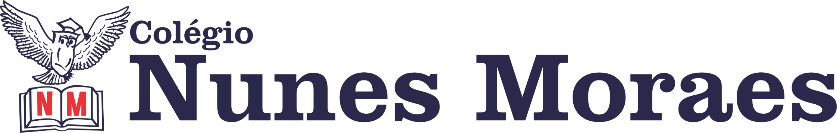 AGENDA DIÁRIA 1º ANO – 03 DE AGOSTO 1ª AULA: INGLÊSWelcome back!Bom dia! Na aula de hoje o/a estudante acompanhará:Explicação e atividades do capítulo 11 páginas 74 a 78.Conteúdo: partes do corpo.Link da aula: https://youtu.be/Hu0KhETnP-cAlunos que estão somente no ensino remoto, por favor, enviar foto da atividade (página 78) para 991839273. 2ª AULA: MATEMÁTICACapítulo 10: Reconhecimento de cédulas e moedas.Aprendizagem Essencial: Determinar cédulas que podem ser usadas em situações de compra.Link da aula: https://youtu.be/qc77jQsYauw Atividades propostas: Atividade no livro página: 79.Casa: Trazer encartes de supermercados para aula de amanhã.3ª AULA: PORTUGUÊSCapítulo 10: texto informativo.Aprendizagem Essencial: Localizar informações explícitas no texto.Link da aula: https://youtu.be/5AEkRzZN3ss Atividades propostas: Atividade prática de boas-vindas.Trabalhando o texto da página: 114. Atividade na página: 115.4ª AULA: PORTUGUÊSCapítulo 10: Notícia.Aprendizagem Essencial: Colaborar com o planejamento e a produção de uma notícia com a mediação de um adulto, considerando a finalidade e o tema/do texto.Link da aula: https://youtu.be/cOux78M4IoU Atividades propostas: Livro de Produção textual página:  22.Até a próxima aula!